“General Martín Miguel de Güemes Héroe de la Nación Argentina" “2023 – 40° Aniversario de la Democracia Argentina”	   Concejo Deliberante de la Ciudad de Salta     Pro Secretaría de Información Legislativa				SESIONES ORDINARIAS							15° Reunión – 14º Sesión14/06/23 – hs. 16:002.- PREFERENCIAS  3.- SOLICITUDES DE INFORME4.-TABLAS5.- OTROS 	EXPTE. NºCºASUNTO O REFERENCIAFECHA DE PREFERENCIA COMISIONESDICTAMEN135-2304/23PROYECTO DE ORDENANZA REFERENTE A INSTITUCIONALIZAR EL DÍA MUNICIPAL DE LAS ALTAS CAPACIDADES DE NIÑOS Y NIÑAS ADOLESCENTES.PRÓXIMA  SESIÓNCULTURA Y  LEGISLACIÓN CON O SIN  DICTAMEN135-1808/23PROYECTO ORDENANZA REFERENTE A ADHERIR A LA LEY NACIONAL Nº 27709, CREACIÓN DEL PLAN FEDERAL DE CAPACITACIÓN SOBRE DERECHOS DE NIÑOS Y NIÑAS ADOLESCENTES. PROXIMA SESIÓNLEGISLACIÓN CON O SIN DICTAMEN135-2217/23PROYECTO DE DECLARACIÓN REFERENTE A QUE LA CAMARA DE DIPUTADOS DE LA PROVINCIA DEJE SIN EFECTO LA LICITACIÓN Nº 001/2023PRÓXIMA SESIÓNLEGISLACIÓN CONDICTAMENEXPTE.CºNºASUNTOOBSERVACIONES135-2080/23 y135-0298/23QUE EL DEPARTAMENTO EJECUTIVO MUNICIPAL INFORME SOBRE LA OBRA DEL CORREDOR YRIGOYEN.APROBADOQUE EL DEPARTAMENTO EJECUTIVO MUNICIPAL INFORME GESTIONES REALIZADAS HASTA LA FECHA PARA EL EFECTIVO CUMPLIMIENTO DE LA ORDENANZA Nº 13.577, PLAN DE MANEJO DEL RÍO ARENALES.APROBADO135-2114/23QUE EL DEPARTAMENTO EJECUTIVO MUNICIPAL INFORME SOBRE MOVIMIENTOS FINANCIERO DE LAS CUENTAS RECAUDADORAS.APROBADO135-2116/23  y135-2119/23QUE EL DEPARTAMENTO EJECUTIVO MUNICIPAL INFORME SOBRE PERSONAL DE PLANTA PERMANENTE, TRANSITORIA Y POLÍTICA QUE CUMPLE FUNCIONES EN EL MUNICIPIO.APROBADO135-2142/23QUE EL DEPARTAMENTO EJECUTIVO MUNICIPAL INFORME SOBRE LAS EMPRESAS DE SERVICIOS DE LIMPIEZA, MANTENIMIENTO Y SEGURIDAD CONTRATADAS.APROBADOEXPTE.CºNºASUNTOOBSERVACIONES135-2257/23DECLARAR DE INTERÉS MUNICIPAL EL TORNEO IRT DE AJEDREZ, Y VISITANTE ILUSTRE AL GRAN MAESTRO Y ENTRENADOR ROBERT ANDREW HUNGASKIAPROBADO135-2291/23RESOLUCIÓN REFERENTE A SOLICITAR A LA EMPRESA EDESA QUE LA EMISIÓN Y DISTRIBUCIÓN DE BOLETAS DE LUZ SE REALICEN EN TIEMPO Y FORMA.APROBADO135-2303/23PROYECTO DE RESOLUCIÓN DECLARAR DE INTERÉS MUNICIPAL AL COLEGIO GIFTED CHILDREN” INSTITUTO EDUCATIVO N° 8138, POR SU INAGOTABLE APORTE A LA FORMACIÓN DE ALTAS CAPACIDADES EN NIÑAS, NIÑOS Y ADOLESCENTES.APROBADO135-2325/23PROYECTO DE DECLARACIÓN QUE VERÍA CON AGRADO QUE EL GOBIERNO DE LA PROVINCIA TOME LAS MEDIDAS NECESARIAS, PARA QUE NO OBSTACULIZAR LA VISIÓN AL PÚBLICO DURANTE EL ACTO DE GUARDIA BAJO LAS ESTRELLASAPROBADOEXPTE.CºNºASUNTOOBSERVACIONES135-2300/23PROYECTO DE RESOLUCIÓN DECLARAR DE INTERÉS MUNICIPAL AL COLEGIO GIFTED CHILDREN” INSTITUTO EDUCATIVO N° 8138, POR SU INAGOTABLE APORTE A LA FORMACIÓN DE ALTAS CAPACIDADES EN NIÑAS, NIÑOS Y ADOLESCENTES.HACIENDA , ASUNTOS VECINALES Y LEGISLACIÓN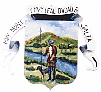 